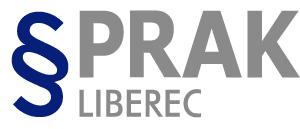 Témata praktické maturitní zkoušky z mezinárodních vztahůPříklad č. 1	Obchodní případkalkulace při dovozu či vývozu (spotřební daň, clo, DPH), kurzové rozdílyhospodářský výsledek z obchodních případůPříklad č. 2	Směnkydiskont směnkyvypracování směnky dle zadáníPříklad č. 3	Making ReservationsPříklad č. 4 Zpracování obchodní korespondence v anglickém jazyce ve vztahu k zahraničí (poptávka, nabídka, objednávka, reklamace)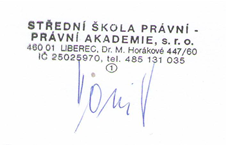 Liberec 10. září 2018							Ing. Josef Honzejk							     ředitel školy